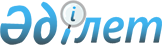 О внесении изменения в решение Хромтауского районного маслихата от 8 января 2021 года № 559 "Об утверждении бюджета города Хромтау на 2021-2023 годы"
					
			С истёкшим сроком
			
			
		
					Решение Хромтауского районного маслихата Актюбинской области от 25 марта 2021 года № 27. Зарегистрировано Департаментом юстиции Актюбинской области 30 марта 2021 года № 8161. Прекращено действие в связи с истечением срока
      В соответствии со статьей 109-1 Бюджетного кодекса Республики Казахстан от 4 декабря 2008 года, статьей 6 Закона Республики Казахстан от 23 января 2001 года "О местном государственном управлении и самоуправлении в Республике Казахстан", Хромтауский районный маслихат РЕШИЛ:
      1. Внести в решение Хромтауского районного маслихата от 8 января 2021 года № 559 "Об утверждении бюджета города Хромтау на 2021-2023 годы" (зарегистрированное в Реестре государственной регистрации нормативных правовых актов № 8012, опубликованное 20 января 2021 года в эталонном контрольном банке нормативных правовых актов Республики Казахстан в электронном виде) следующее изменение:
      Приложение 1 к указанному решению изложить в новой редакции согласно приложению к настоящему решению.
      2. Государственному учреждению "Аппарат Хромтауского районного маслихата" в установленном законодательством порядке обеспечить государственную регистрацию настоящего решения в Департаменте юстиции Актюбинской области.
      3. Настоящее решение вводится в действие с 1 января 2021 года. Бюджет города Хромтау на 2021 год
					© 2012. РГП на ПХВ «Институт законодательства и правовой информации Республики Казахстан» Министерства юстиции Республики Казахстан
				
      Председатель сессии Хромтауского районного маслихата 

Д. Дуисов

      Секретарь Хромтауского районного маслихата 

Д. Мулдашев
Приложение к решению Хромтауского районного маслихата от 25 марта 2021 года № 27приложение 1 к решению Хромтауского районного маслихата № 559 от 8 января 2021 года
Категория
Категория
Категория
Категория
сумма (тысяч тенге)
Класс
Класс
Класс
сумма (тысяч тенге)
Подкласс
Подкласс
сумма (тысяч тенге)
Наименование
сумма (тысяч тенге)
1
2
3
4
5
I. Доходы
655 804,0
1
Налоговые поступления
120 007,0
01
Подоходный налог
16 327,0
2
Индивидуальный подоходный налог
16 327,0
04
Налоги на собственность
103 680,0
1
Налоги на имущество
4 825,0
3
Земельный налог
12 480,0
4
Налог на транспортные средства
86 075,0
05
Внутренние налоги на товары, работы и услуги 
300,0
4
Сборы за ведение предпринимательской и профессиональной деятельности
300,0
4
Поступления трансфертов
535 797,0
02
Трансферты из вышестоящих органов государственного управления
535 797,0
3
Трансферты из районного (города областного значения) бюджета
535 797,0
Функциональная группа
Функциональная группа
Функциональная группа
Функциональная группа
Функциональная группа
сумма (тысяч тенге)
Функциональная подгруппа
Функциональная подгруппа
Функциональная подгруппа
Функциональная подгруппа
сумма (тысяч тенге)
Администратор бюджетных программ
Администратор бюджетных программ
Администратор бюджетных программ
сумма (тысяч тенге)
Программа
Программа
сумма (тысяч тенге)
Наименование
сумма (тысяч тенге)
1
2
3
4
5
6
II. Затраты
655 804,0
01
Государственные услуги общего характера
98 752,0
1
Представительные, исполнительные и другие органы, выполняющие общие функции государственного управления
98 752,0
124
Аппарат акима, города районного значения, села, поселка, сельского округа
98 752,0
001
Услуги по обеспечению деятельности акима города районного значения, села, поселка, сельского округа
62 752,0
022
Капитальные расходы государственного органа
36 000,0
06
Социальная помощь и социальное обеспечение
19 472,0
2
Социальная помощь
19 472,0
124
Аппарат акима города районного значения, села, поселка, сельского округа
19 472,0
003
Оказание социальной помощи нуждающимся гражданам на дому
19 472,0
07
Жилищно-коммунальное хозяйство
336 228,0
3
Благоустройство населенных пунктов
336 228,0
124
Аппарат акима города районного значения, села, поселка, сельского округа
336 228,0
008
Освещение улиц в населенных пунктов
60 000,0
009
Обеспечение санитарии населенных пунктов
35 000,0
011
Благоустройство и озеленение населенных пунктов
241 228,0
12
Транспорт и коммуникации
201 352,0
1
Автомобильный транспорт 
201 352,0
124
Аппарат акима города районного значения, села, поселка, сельского округа
201 352,0
013
Обеспечение функционирования автомобильных дорог в городах районного значения, селах, поселках, сельских округах
172 000,0
045
Капитальный и средний ремонт автомобильных дорог в городах районного значения, селах, поселках, сельских округах 
29 352,0